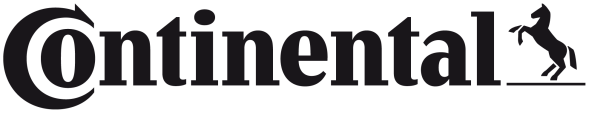 New Continental Autodiagnos Pro Automotive Diagnostic System Streamlines Vehicle Diagnosis  • Subscription based model, designed and engineered to OEM standards by OE tool developers for the aftermarketTechnicians can diagnose and repair vehicles faster, increasing overall productivityAllentown, PA June 24, 2020 – Continental has introduced a new diagnostic tool designed to help improve technician’s productivity by streamlining vehicle diagnosis. The Continental Autodiagnos™ Pro Automotive Diagnostic System has been specially designed to help automotive technicians analyze, diagnose, and repair vehicles faster. The new scan tool can be used to service all makes and is being updated continuously as vehicles evolve.Designed and built by OEM tool developers based on an OEM platform used worldwide, Autodiagnos Pro is specifically engineered for use by the professional automotive technician. The scan tool was designed by the same engineers who developed assembly line testing tools for global OEMs. The tool was engineered and is supported in the US.Autodiagnos Pro reports DTCs in an average of 20-30 seconds, decodes VINs in seconds, and provides accurate data in list, multiple graph, and gauge formats. The clear and sharp interface presents vehicle data in an intuitive and uncluttered layout that’s easy to configure, easy-to-read.Christopher Bahlman, Head of Diagnostics & Services, Continental Commercial Vehicles and Services, noted, “We are very excited about the performance of our new Autodiagnos Pro professional scan tool and the many advantages and benefits it provides to today’s service techs. It combines exceptional operating speed, sharp, and intuitive user interface and the same data used in OE diagnostics data to enhance technician and shop productivity.”
Subscription based To ensure that the tool integrates seamlessly with a shop’s current system, the Autodiagnos Pro Automotive Diagnostic System operates on a subscription-based model, so there is no large, upfront investment. It comes with a one-year subscription at purchase. The system can utilize a shop’s existing compliant tablet or laptop, or the subscription can be bundled with a new tablet at purchase.Continental is a leading aftermarket supplier of OE-engineered parts for HVAC and engine cooling, door systems, tire pressure monitoring systems, engine management, fuel systems and instrumentation, as well as automotive diagnostic systems, premium wiper blades, and brake system parts and fluid.For more information, visit: www.autodiagnospro.com or contact: salessupport-us@continental.comContinental develops pioneering technologies and services for sustainable and connected mobility of people and their goods. Founded in 1871, the technology company offers safe, efficient, intelligent, and affordable solutions for vehicles, machines, traffic and transportation. In 2019, Continental generated sales of €44.5 billion and currently employs about 240,000 people in 59 countries and markets.Drawing on more than 120 years of cooperation with vehicle manufacturers, Continental offers a broad range of spare parts in OEM quality for the aftermarket. Under brands like Continental, ATE, VDO, REDI-Sensor, ClearContact, OEM DP, Autodiagnos, Uniroyal, Semperit, and GALFER, the technology company manufactures tens of thousands of products, including tires, brakes, drive components and thermal management components. It also provides diagnostic solutions, tools and services for repair shops. Continental is one of the most important suppliers in the independent automotive aftermarket.  ###Image file: Continental-Autodiagnos-Pro.jpgImage file: Continental-Autodiagnos-Pro-Application.jpgCaption: The Continental Autodiagnos Pro has been specially designed to help technicians analyze, diagnose, and repair faster.Press contact Anouré V. FenstermakerMarketing Communications Manager
ContinentalVehicle Networking and Information (VNI) Commercial Vehicles and Services (CVS)
6755 Snowdrift Road, Allentown, PA 18106
Tel: (484) 705-1909 , Fax: (610) 289-1766
Email: anoure.fenstermaker@continental.com171-20/CO6208